§2802.  Board of trusteesThere is created a board of trustees for the academy consisting of 19 members as follows: the Commissioner of Public Safety, ex officio, the Attorney General, ex officio, the Game Warden Colonel in the Department of Inland Fisheries and Wildlife, ex officio, the Commissioner of Corrections, ex officio, the Chief of the State Police, ex officio, and the following to be appointed by the Governor: a county sheriff, a chief of a municipal police department, 2 officers of municipal police departments who are not police chiefs, an educator who is not and has never been a sworn member of a law enforcement agency, a criminal prosecutor from one of the offices of the District Attorney, a representative of a federal law enforcement agency, 3 citizens each of whom is not and has never been a sworn member of a law enforcement agency, a municipal official who is not and has never been a sworn member of a law enforcement agency, one nonsupervisory corrections officer representing a state or county correctional facility, one person who is an attorney who represents defendants in criminal cases and one person knowledgeable about public safety who has been recommended to the Governor by the Wabanaki tribal governments of the Mi'kmaq Nation, the Houlton Band of Maliseet Indians, the Passamaquoddy Tribe at Motahkmikuk, the Passamaquoddy Tribe at Sipayik and the Penobscot Nation.  The member appointed by the Governor based on the recommendation of the Wabanaki tribal governments must be recommended by the tribal governments by a process determined by those governments that provides for the board membership to rotate among the tribal governments.  [PL 2023, c. 394, Pt. A, §6 (AMD).]A designee of an ex officio member is a member of the board only during the term of office of the ex officio member who designated the designee.  All of the other members of the board serve for a term of 3 years, except that the member appointed by the Governor based on the recommendation of the Wabanaki tribal governments serves for a term of 2 years.  A trustee holds office for the term for which the trustee is appointed or until the trustee's successor has been appointed and qualified.  Members of the board are entitled to compensation in accordance with Title 5, chapter 379.  Any vacancy on the board of trustees must be filled in the same manner as the original appointment, but for the unexpired term.  [PL 2019, c. 103, §1 (AMD).]SECTION HISTORYPL 1969, c. 491, §1 (NEW). PL 1971, c. 241 (AMD). PL 1971, c. 592, §11 (RPR). PL 1975, c. 579, §6 (AMD). PL 1975, c. 771, §267 (AMD). PL 1977, c. 701, §2 (AMD). PL 1981, c. 493, §§2,3 (AMD). PL 1983, c. 812, §152 (AMD). PL 1985, c. 194 (AMD). PL 1993, c. 744, §1 (AMD). PL 2005, c. 331, §7 (AMD). PL 2013, c. 147, §7 (AMD). PL 2019, c. 103, §1 (AMD). PL 2023, c. 394, Pt. A, §6 (AMD). The State of Maine claims a copyright in its codified statutes. If you intend to republish this material, we require that you include the following disclaimer in your publication:All copyrights and other rights to statutory text are reserved by the State of Maine. The text included in this publication reflects changes made through the First Regular and First Special Session of the 131st Maine Legislature and is current through November 1. 2023
                    . The text is subject to change without notice. It is a version that has not been officially certified by the Secretary of State. Refer to the Maine Revised Statutes Annotated and supplements for certified text.
                The Office of the Revisor of Statutes also requests that you send us one copy of any statutory publication you may produce. Our goal is not to restrict publishing activity, but to keep track of who is publishing what, to identify any needless duplication and to preserve the State's copyright rights.PLEASE NOTE: The Revisor's Office cannot perform research for or provide legal advice or interpretation of Maine law to the public. If you need legal assistance, please contact a qualified attorney.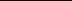 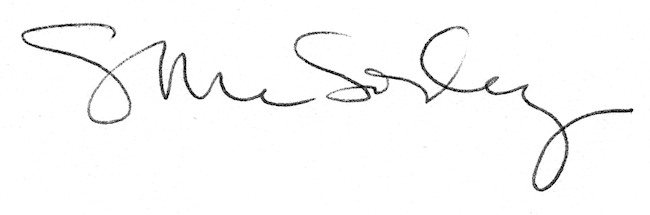 